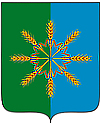 Администрация  Новозыбковского  районаП О С Т А Н О В Л Е Н И Еот   15  января  2018 г.                                                                                      №  5г. НовозыбковО признании утратившим силу постановления администрации района от 10.04.2015 г. № 136 «О проверке достоверности и полноты сведений, представляемых гражданами, претендующими на замещение должностей муниципальной службы Новозыбковского района, и муниципальными служащими Новозыбковского района, и соблюдения муниципальными служащими Новозыбковского района требований к служебному поведению»В соответствии с Федеральными законами от 02 марта 2007 г. № 25–ФЗ «О муниципальной службе в Российской Федерации», законом Брянской области от 16 ноября 2007 г. № 156-З «О муниципальной службе в Брянской области», Указом Губернатора Брянской области от 16 мая 2017 г. № 83 «Об утверждении положения о проверке достоверности и полноты сведений, представляемых гражданами, претендующими на замещение должностей муниципальной службы, и муниципальными служащими, и соблюдения муниципальными служащими требований к служебному поведению»,Постановляю:Постановление администрации района от 10.04.2015 г. № 136 «О проверке достоверности и полноты сведений, представляемых гражданами, претендующими на замещение должностей муниципальной службы Новозыбковского района, и муниципальными служащими Новозыбковского района, и соблюдения муниципальными служащими Новозыбковского района требований к служебному поведению» признать утратившим силу.Настоящее постановление разместить на официальном сайте муниципального образования «Новозыбковский район» и опубликовать в информационном вестнике органов местного самоуправления Новозыбковского района.Глава администрации районаС.Н. КошарныйСогласовано:Заместитель главы администрации районаА.Н. ХохловЗаместитель главы администрации районаЮ.В. ПушнаяЮрисконсультЕ.Б. СтанчакС.В. Драганская56939